Dunlop ECC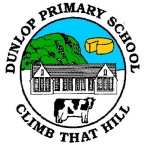 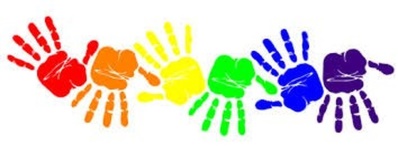  Week Sheet Information and ReflectionsWeek Beginning: 29.8.2022Dunlop ECC Week Sheet Information and ReflectionsWeek Beginning: 29.8.2022Dunlop ECC Week Sheet Information and ReflectionsWeek Beginning: 29.8.2022Monday29.8.2022A Month of Maths begins.P.E. with Mrs Marshall – This week were are learning to listen to and follow instructions during movement.Together Time: Makaton with Mrs MackA Month of Maths begins.P.E. with Mrs Marshall – This week were are learning to listen to and follow instructions during movement.Together Time: Makaton with Mrs MackTuesday30.8.2022Together Time: Rights Respecting Schools with Mrs GrayTogether Time: Rights Respecting Schools with Mrs GrayWednesday31.8.2022Together Time: Movement Matters with Mrs StewartTogether Time: Movement Matters with Mrs StewartThursday1.9.2022Together Time: School Values – songs and stories with Mrs TaylorTogether Time: School Values – songs and stories with Mrs TaylorFriday2.9.2022Together Time: French with Mrs MarshallTogether Time: French with Mrs MarshallReflections: Last week in Dunlop ECC We have enjoyed welcoming the children back into the ECC after the summer and it has been lovely meeting our new children.  Everyone has settled very well into Dunlop ECC life.We have spent time working with the children, supporting them in building positive relationships with their new friends and the adults within the ECC.Our most popular experience within the ECC last week has been snack!  The children have enjoyed a lovely selection of fruit each morning and afternoon, melon and berries are a firm favourite.There has been lots of exploring and investigating within the ECC.  The children have enjoyed painting, drawing, creating pictures with various collage materials and junk modelling.Our returning children have been showing our new children the Health and Safety rules of Block Play, reminding them how to play safely with the blocks and how to put them away correctly.The children had many opportunities to make their own playdough throughout the week, and we are working towards them becoming independent in doing this.Our ‘Author of the Term’ is the children’s favourite, Julia Donaldson.  Our book area is filled with lots of fantastic Julia Donaldson books for the children to enjoy.We have created a sensory area for the children to explore and investigate our new sensory resources, which provide the children with a sense of calm.The children have thoroughly enjoyed taking on various roles within the home area.  So far we have had weddings, parties, fashion shows and everyday home life with mum, big sisters and babies.As per the Scottish weather, the children have taken part in outdoor learning in all weathers.  They have built models with the Outlast Blocks, taken part in water play, played with the trucks and diggers and been busy making their own mud from soil, sand, water and anything else they could find.  On Friday, the children used their mud to make steak pies and cakes.  A child did ask if he could have flour for his cakes, so I gave him some cornflour which the children used as icing.  Much to the child’s delight on Monday morning when he went out to play, his cakes had dried hard over the weekend and he could play with them in the mud kitchen!The children have enjoyed playing with the playground toys in the big playground.  They have had the opportunity to play with the balls, hula hoops, scarves and beanbags.  We have also just made a purchase of £200 of new playground PE resources for our playground playtime and the children will use these as soon as they arrive. After lunch, when the weather has been on our side, the children have enjoyed going for a walk to the MUGA playing various ring games and listening games.  This is enabling our new children to become familiar with our ECC health and safety routines of coming nad going to the park/MUGA.Reflections: Last week in Dunlop ECC We have enjoyed welcoming the children back into the ECC after the summer and it has been lovely meeting our new children.  Everyone has settled very well into Dunlop ECC life.We have spent time working with the children, supporting them in building positive relationships with their new friends and the adults within the ECC.Our most popular experience within the ECC last week has been snack!  The children have enjoyed a lovely selection of fruit each morning and afternoon, melon and berries are a firm favourite.There has been lots of exploring and investigating within the ECC.  The children have enjoyed painting, drawing, creating pictures with various collage materials and junk modelling.Our returning children have been showing our new children the Health and Safety rules of Block Play, reminding them how to play safely with the blocks and how to put them away correctly.The children had many opportunities to make their own playdough throughout the week, and we are working towards them becoming independent in doing this.Our ‘Author of the Term’ is the children’s favourite, Julia Donaldson.  Our book area is filled with lots of fantastic Julia Donaldson books for the children to enjoy.We have created a sensory area for the children to explore and investigate our new sensory resources, which provide the children with a sense of calm.The children have thoroughly enjoyed taking on various roles within the home area.  So far we have had weddings, parties, fashion shows and everyday home life with mum, big sisters and babies.As per the Scottish weather, the children have taken part in outdoor learning in all weathers.  They have built models with the Outlast Blocks, taken part in water play, played with the trucks and diggers and been busy making their own mud from soil, sand, water and anything else they could find.  On Friday, the children used their mud to make steak pies and cakes.  A child did ask if he could have flour for his cakes, so I gave him some cornflour which the children used as icing.  Much to the child’s delight on Monday morning when he went out to play, his cakes had dried hard over the weekend and he could play with them in the mud kitchen!The children have enjoyed playing with the playground toys in the big playground.  They have had the opportunity to play with the balls, hula hoops, scarves and beanbags.  We have also just made a purchase of £200 of new playground PE resources for our playground playtime and the children will use these as soon as they arrive. After lunch, when the weather has been on our side, the children have enjoyed going for a walk to the MUGA playing various ring games and listening games.  This is enabling our new children to become familiar with our ECC health and safety routines of coming nad going to the park/MUGA.Reflections: Last week in Dunlop ECC We have enjoyed welcoming the children back into the ECC after the summer and it has been lovely meeting our new children.  Everyone has settled very well into Dunlop ECC life.We have spent time working with the children, supporting them in building positive relationships with their new friends and the adults within the ECC.Our most popular experience within the ECC last week has been snack!  The children have enjoyed a lovely selection of fruit each morning and afternoon, melon and berries are a firm favourite.There has been lots of exploring and investigating within the ECC.  The children have enjoyed painting, drawing, creating pictures with various collage materials and junk modelling.Our returning children have been showing our new children the Health and Safety rules of Block Play, reminding them how to play safely with the blocks and how to put them away correctly.The children had many opportunities to make their own playdough throughout the week, and we are working towards them becoming independent in doing this.Our ‘Author of the Term’ is the children’s favourite, Julia Donaldson.  Our book area is filled with lots of fantastic Julia Donaldson books for the children to enjoy.We have created a sensory area for the children to explore and investigate our new sensory resources, which provide the children with a sense of calm.The children have thoroughly enjoyed taking on various roles within the home area.  So far we have had weddings, parties, fashion shows and everyday home life with mum, big sisters and babies.As per the Scottish weather, the children have taken part in outdoor learning in all weathers.  They have built models with the Outlast Blocks, taken part in water play, played with the trucks and diggers and been busy making their own mud from soil, sand, water and anything else they could find.  On Friday, the children used their mud to make steak pies and cakes.  A child did ask if he could have flour for his cakes, so I gave him some cornflour which the children used as icing.  Much to the child’s delight on Monday morning when he went out to play, his cakes had dried hard over the weekend and he could play with them in the mud kitchen!The children have enjoyed playing with the playground toys in the big playground.  They have had the opportunity to play with the balls, hula hoops, scarves and beanbags.  We have also just made a purchase of £200 of new playground PE resources for our playground playtime and the children will use these as soon as they arrive. After lunch, when the weather has been on our side, the children have enjoyed going for a walk to the MUGA playing various ring games and listening games.  This is enabling our new children to become familiar with our ECC health and safety routines of coming nad going to the park/MUGA.Linked Home LearningWe would love to see any learning you do at home.  You can email pictures to me at pauline.marshall@eastayrshire.org.uk or you can upload them straight onto your learning journal.Linked Home LearningWe would love to see any learning you do at home.  You can email pictures to me at pauline.marshall@eastayrshire.org.uk or you can upload them straight onto your learning journal.Linked Home LearningWe would love to see any learning you do at home.  You can email pictures to me at pauline.marshall@eastayrshire.org.uk or you can upload them straight onto your learning journal.Home Learning LiteracyOur Rhyme of the Month is Mary Mary quite contrary, can you practise it at home?https://forms.office.com/r/urYubvjdpWHome Learning LiteracyOur Rhyme of the Month is Mary Mary quite contrary, can you practise it at home?https://forms.office.com/r/urYubvjdpWHome Learning NumeracyAs it is our ‘Month of Maths’ can you look for different shapes on your way to Dunlop ECC?  What shapes can you name?Any Other Information As we have P.E every Monday, please dress your child in trainers and clothes suitable for exercise, this will will enable your child  to be able to move comfortably and will support health and saftety and wellbeing in the gym hall.Lending Library.  The children will choose a book at Group Time on Friday, can you please return the book and bookbag to the ECC no later than Thursday morning, so we have the bags ready for Friday.  The children are loving the Lending Library and it is super to listen to the children as they share their thoughts on their chosen book.Outdoor Learning. If you have not already, can you please provide your child/children with a pair of wellies and suncream to be kept in the ECC, in order for them to access outdoors in all weathers.ResourcesWe are also on the lookout for any interesting resources you may be looking to rehome.Should you have the following, please hand these into the ECC.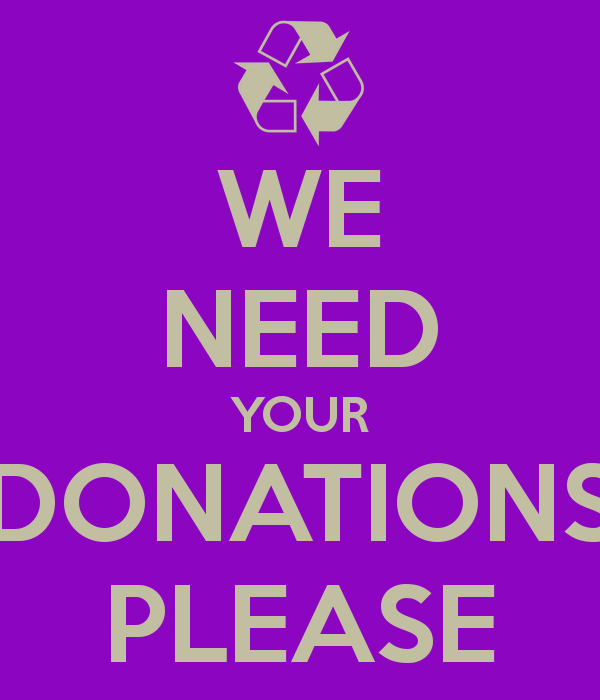 rope/stringpaint brushes tarpaulin/old material wicker baskets/ wooden dolly clothes pegsbuttons/shells/pebblesguttering/pipes/wooden planks pots & pans of any sizecolanders/sievescooking utensils: wooden spoons, whisks, beatersbaking trays/grillssmall trowels/rakeswatering cans/plastic bucketsCable drumsShould you have any other items you think we would make good use of, please let us know!Any Other Information As we have P.E every Monday, please dress your child in trainers and clothes suitable for exercise, this will will enable your child  to be able to move comfortably and will support health and saftety and wellbeing in the gym hall.Lending Library.  The children will choose a book at Group Time on Friday, can you please return the book and bookbag to the ECC no later than Thursday morning, so we have the bags ready for Friday.  The children are loving the Lending Library and it is super to listen to the children as they share their thoughts on their chosen book.Outdoor Learning. If you have not already, can you please provide your child/children with a pair of wellies and suncream to be kept in the ECC, in order for them to access outdoors in all weathers.ResourcesWe are also on the lookout for any interesting resources you may be looking to rehome.Should you have the following, please hand these into the ECC.rope/stringpaint brushes tarpaulin/old material wicker baskets/ wooden dolly clothes pegsbuttons/shells/pebblesguttering/pipes/wooden planks pots & pans of any sizecolanders/sievescooking utensils: wooden spoons, whisks, beatersbaking trays/grillssmall trowels/rakeswatering cans/plastic bucketsCable drumsShould you have any other items you think we would make good use of, please let us know!Any Other Information As we have P.E every Monday, please dress your child in trainers and clothes suitable for exercise, this will will enable your child  to be able to move comfortably and will support health and saftety and wellbeing in the gym hall.Lending Library.  The children will choose a book at Group Time on Friday, can you please return the book and bookbag to the ECC no later than Thursday morning, so we have the bags ready for Friday.  The children are loving the Lending Library and it is super to listen to the children as they share their thoughts on their chosen book.Outdoor Learning. If you have not already, can you please provide your child/children with a pair of wellies and suncream to be kept in the ECC, in order for them to access outdoors in all weathers.ResourcesWe are also on the lookout for any interesting resources you may be looking to rehome.Should you have the following, please hand these into the ECC.rope/stringpaint brushes tarpaulin/old material wicker baskets/ wooden dolly clothes pegsbuttons/shells/pebblesguttering/pipes/wooden planks pots & pans of any sizecolanders/sievescooking utensils: wooden spoons, whisks, beatersbaking trays/grillssmall trowels/rakeswatering cans/plastic bucketsCable drumsShould you have any other items you think we would make good use of, please let us know!